لقاء تعريفي بالطالبات المستجداتأقامت كلية التربية بالزلفي  (المبنى الإضافي) لقاء تعريفي  بالطالبات المستجدات في  يوم الثلاثاء 21/4/1436هـ ، بمشاركة اللجان الاتية: وحدة التوجيه والإرشاد الاكاديمي , وحدة النشاط الطلابي , وحدة القبول والتسجيلوقد قامت منسقة كل لجنة بتعريف  الطالبات بمهام اللجنة ودورها  وكيفية الاستفادة منها  كما قامت  اللجان بتوزيع منشورات  وكتيبات لكل طالبة توضح ما قيل في اللقاء .بالإضافة  إلى توضيح كل ما يتعلق باللوائح والأنظمة في الجامعة  والالتزام بها.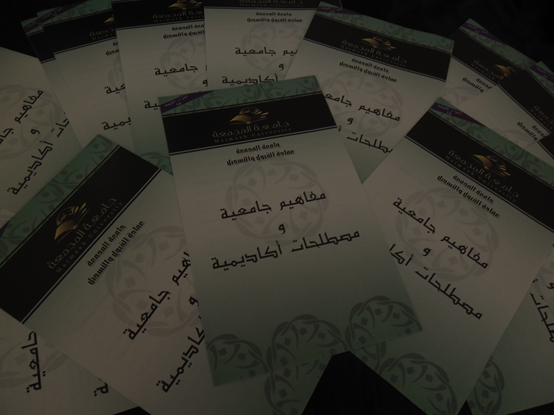 